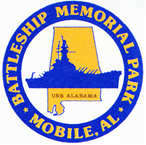 Position: Special Event and Operations Intern			Location: Mobile, ALOrganization: USS ALABAMA Battleship Memorial Park 		Compensation: $8.00/hr.Department: Operations 					Number of openings: 2Duration: 4 week termTime Requirements: Part time minimum 20 hours per weekRequired Academy:GPA Desired: 2.5 or betterStart Date: May 26 or afterEnd Date: June 23Job Description:As a special event intern, you will be required to help with set-up and break-down for our special events, including evening corporate events, private parties and events hosted by the park. Task Include:Setting up tables, chairs, small staging, podiums and other event equipment.Assisting clients and caterers as they load supplies into our rental venues and help them load out. Manage trash detail during events and work with your team leader to provide and logistical service needed.As an operation intern, you will work with our staff to maintain the park facilities and grounds. Task include:Custodial workGround Maintenance Other duties assigned by supervisorQualifications:Must be able to lift 50 poundsMust have reliable transportationMust hold junior or senior status